Ученици осмог разреда освојили награде на конкурсу ,,Разгледнице из Европе“Ученици осмог разреда Огњен Ждрња, ученик 8-1 одјељења и Мирко Ајдер, ученик 8-3 одјељења освојили су награде за посебан умјетнички израз на ликовном конкурсу ,,Разгледнице из Европе“. Конкурс је одржан поводом Европског дана језика у Народној и универзитетској библиотеци Републике Српске. Ученици су преузели награде 27. септембра 2021. године у 12.00 часова у Народној и универзитетској библиотеци Републике Српске. На додјели награда са ученицима су били и ментор Вера Катић, наставница ликовне културе и Сања Давидовић, библиотекарка.Честитамо ученицима и наставници Вери на успјеху који су постигли!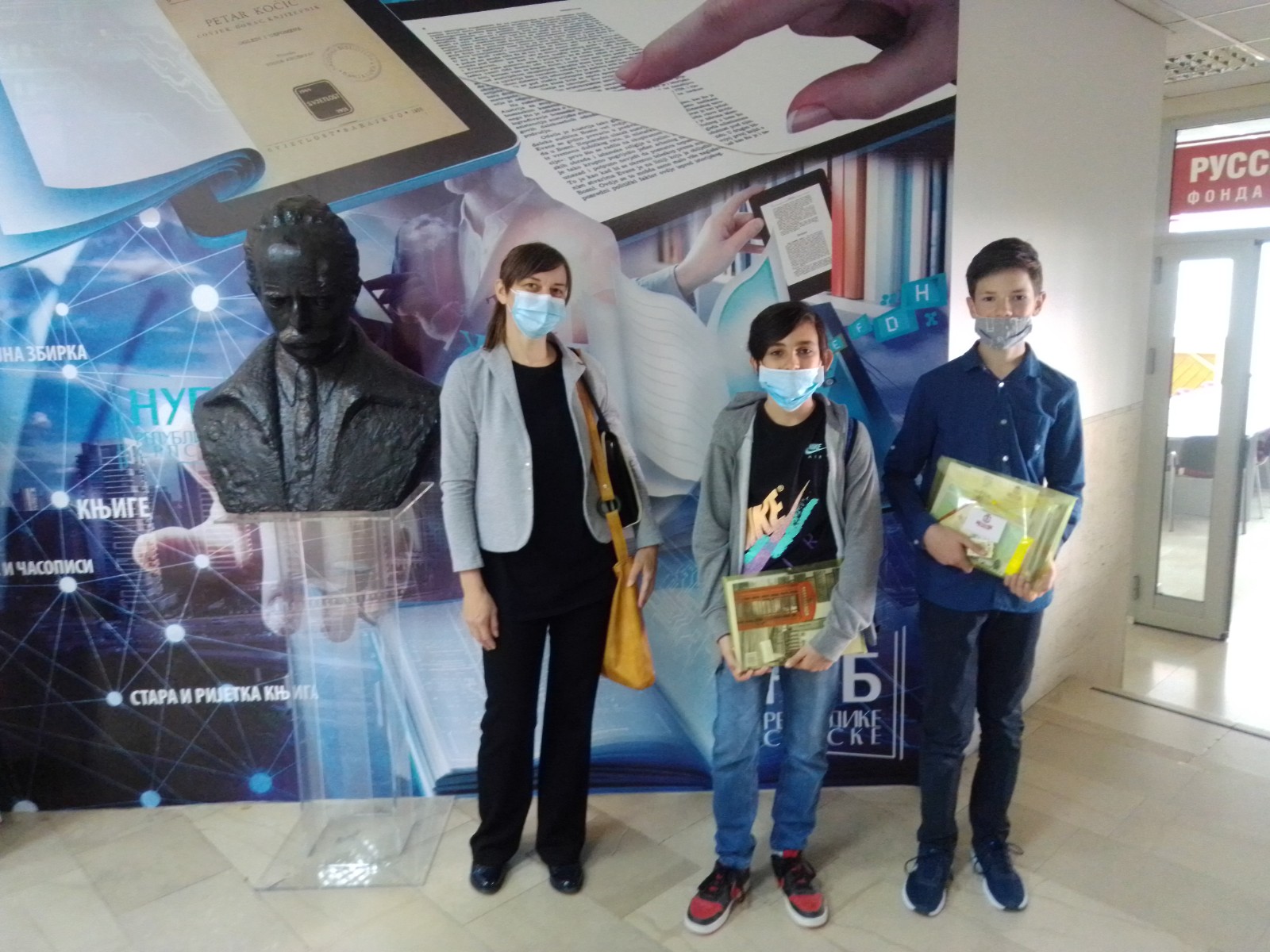 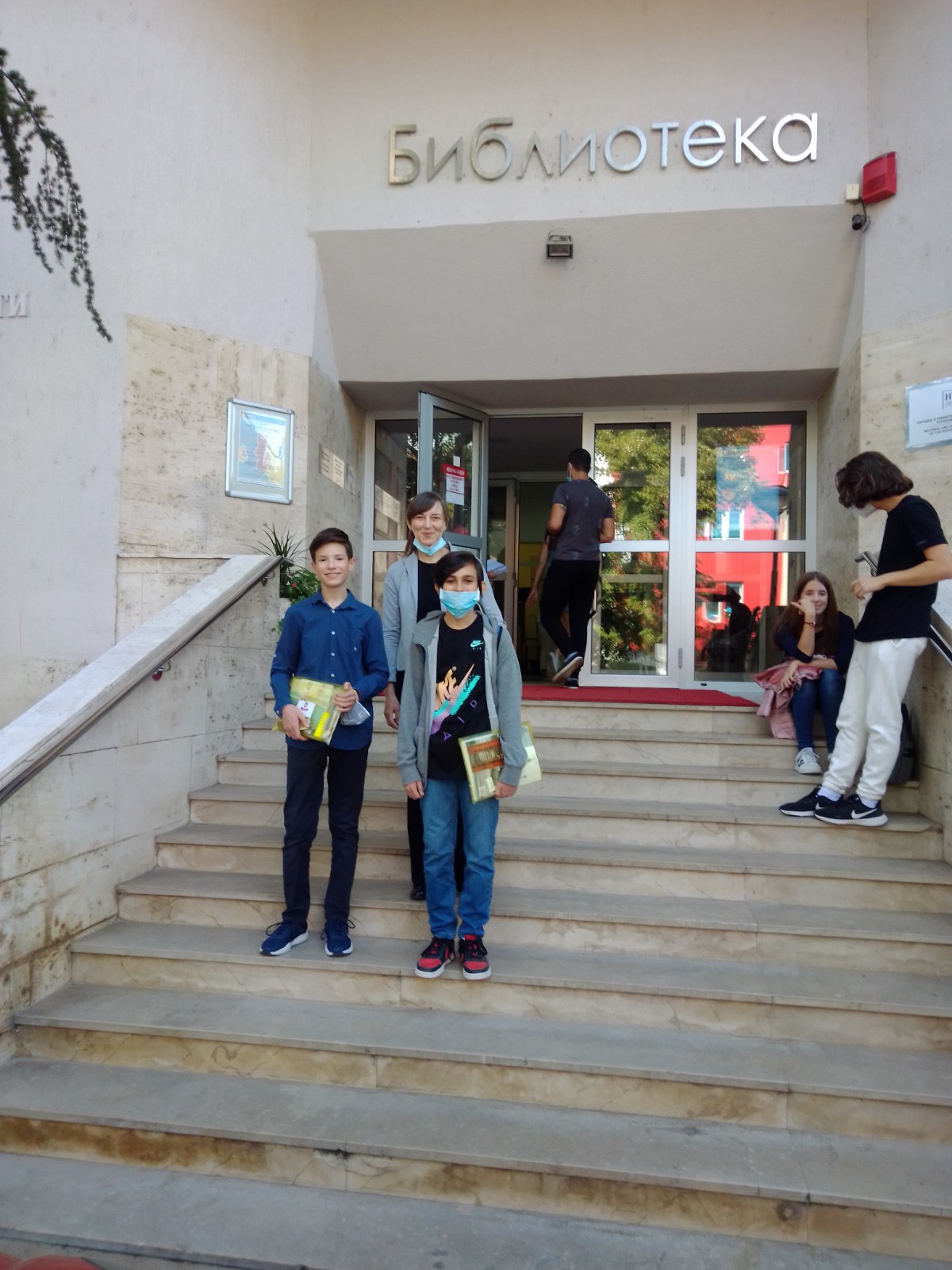 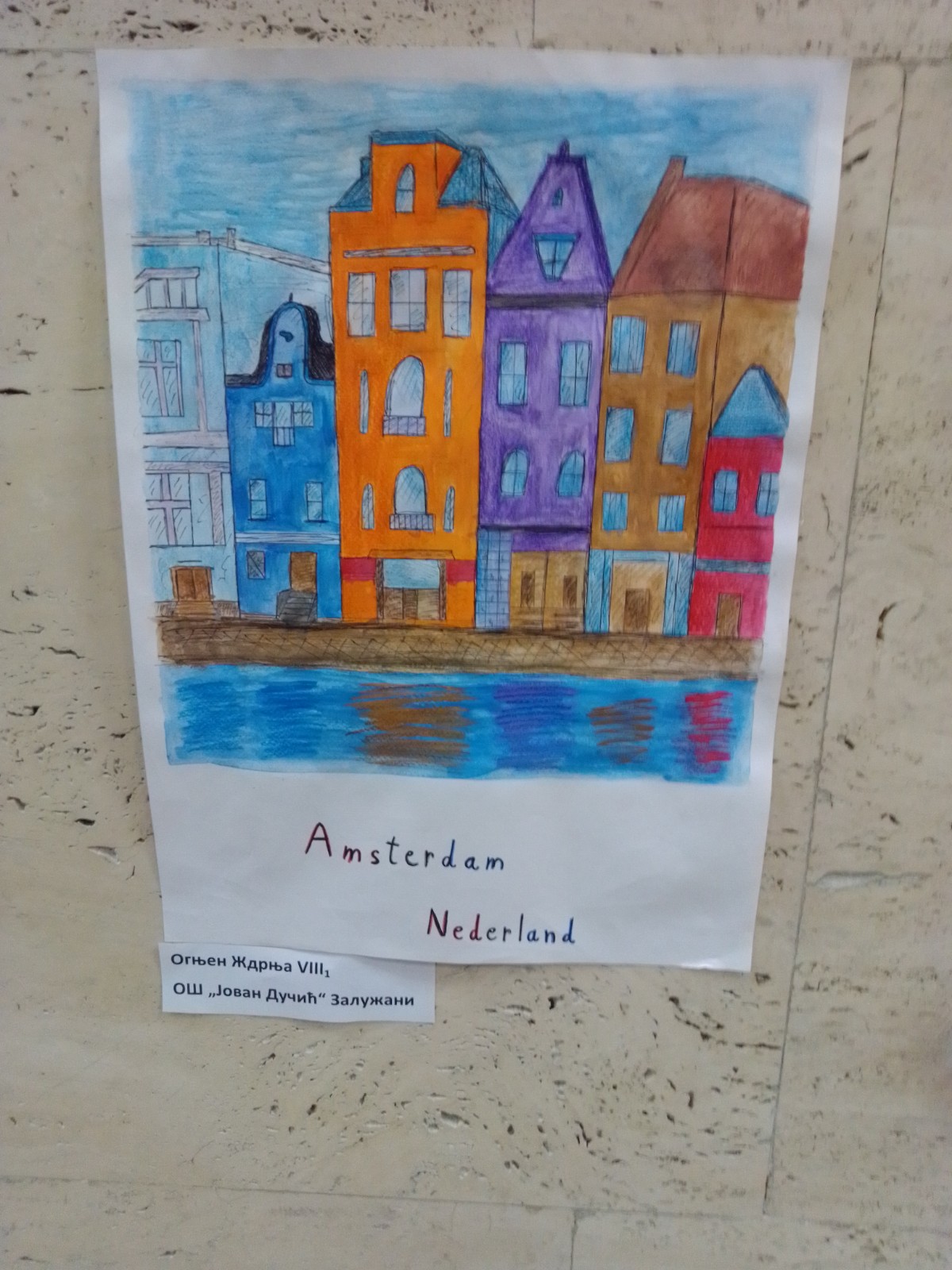 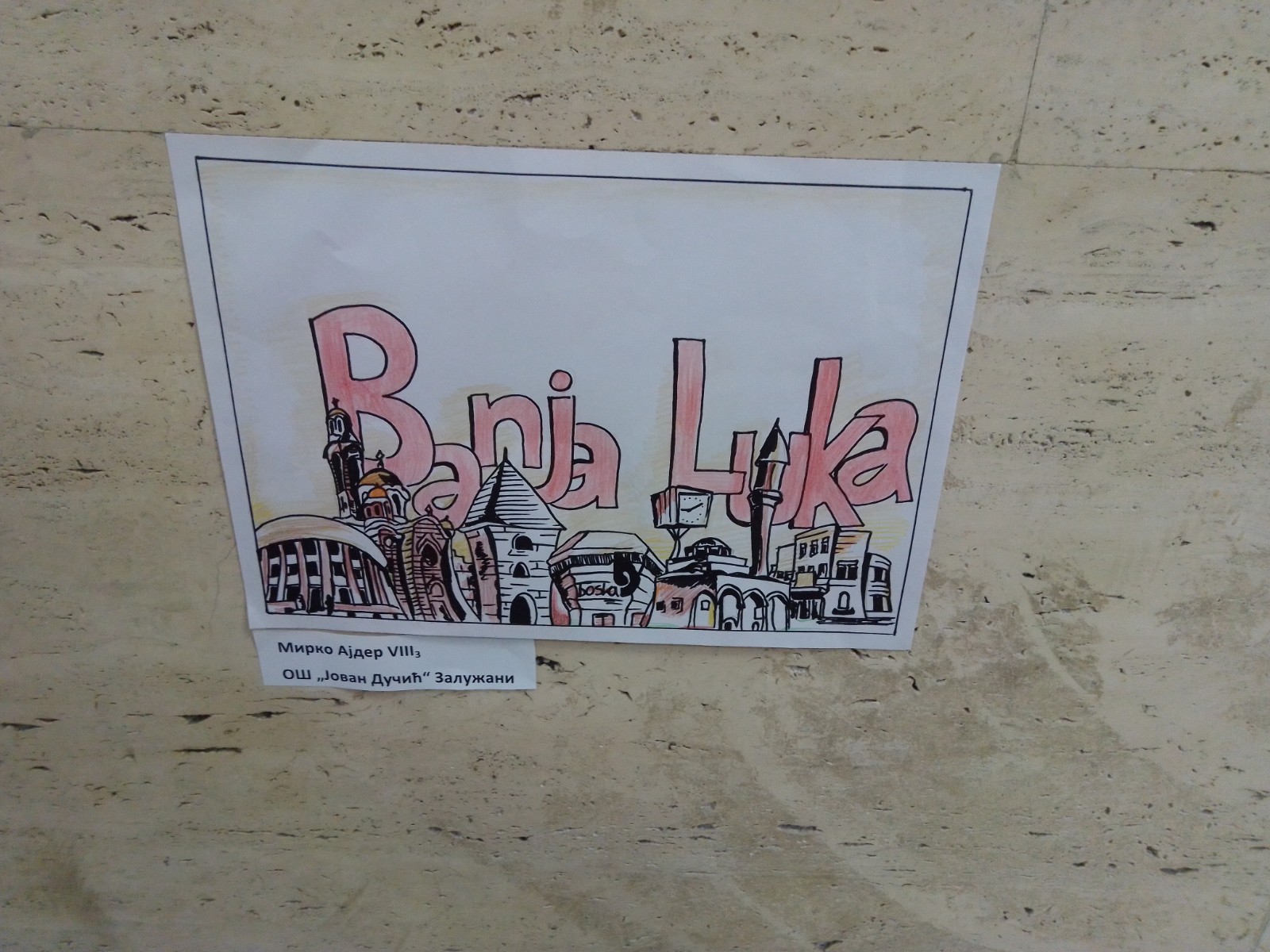 